QR kod oluşturmak için http://www.nildoviz.com/ sayfasına KVKK metni eklendikten sonra ilgili sayfaya gelerek mouse’un sağ tuşuna tıklayıp aşağıdaki şekilde QR kodu indirebilirsiniz.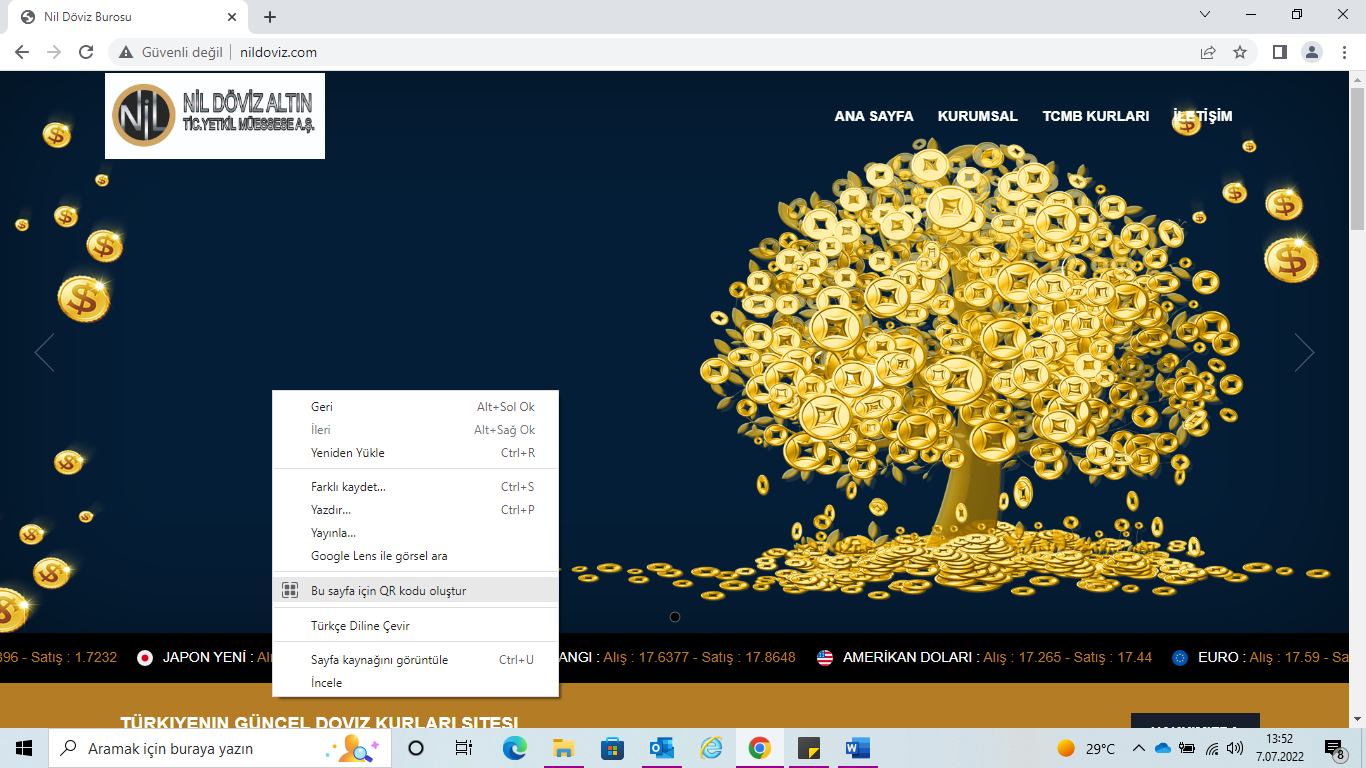 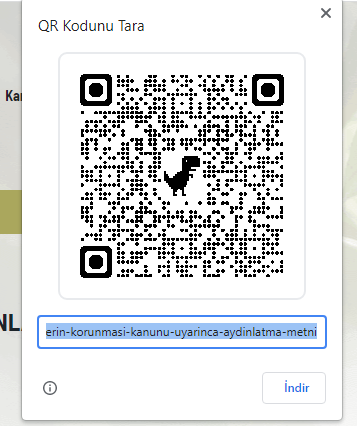 